Activité 3 : Des mesures de prévention pour limiter le gaspillageet la surconsommationACT1A partir du document J,- Nommer la loi qui impose aux établissements scolaires la mise en place d’une démarche de lutte contre le gaspillage alimentaire.………………………………………………………………………………………………………………………………………………………- Nommer le matériau dont l’utilisation va être limitée dans le domaine alimentaire.………………………………………………………………………………………………………………………………………………….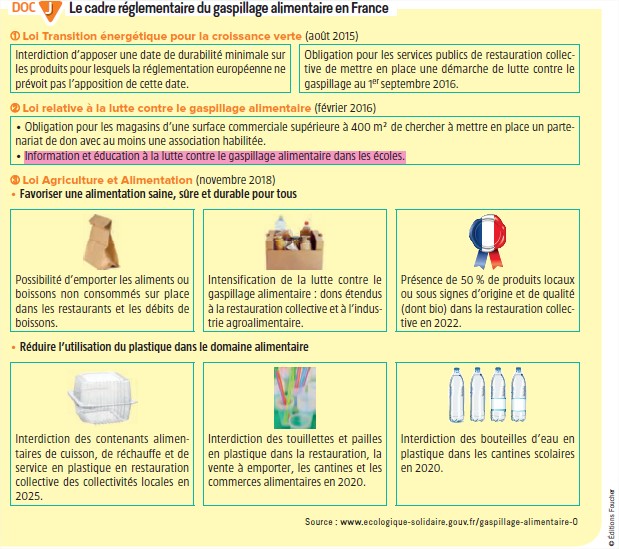 -Indiquer, sous chaque photo, le comportement d’un consommateur écoresponsable face au gaspillage alimentaire ou à la surconsommation :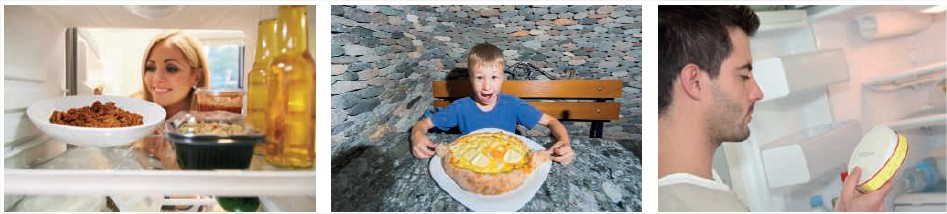 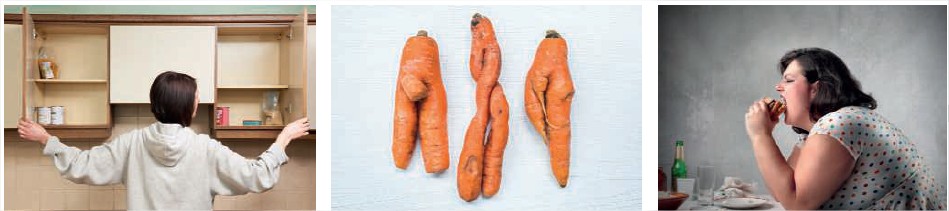 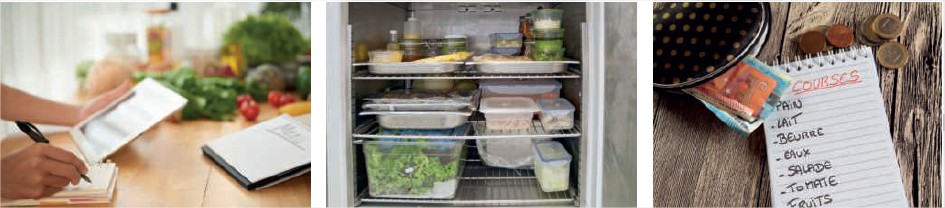 	Conclusion : 	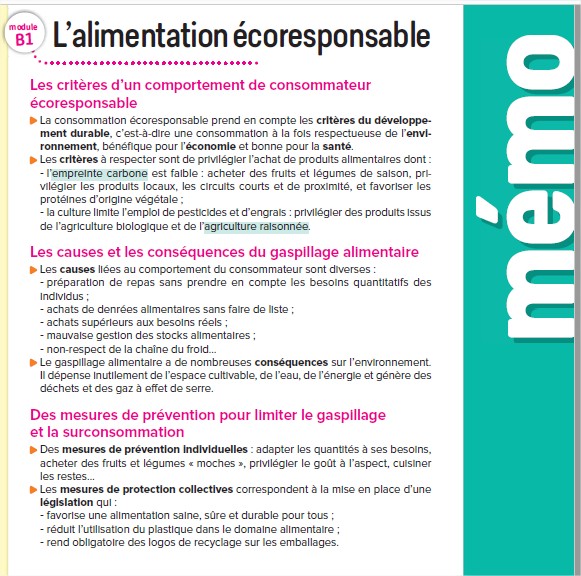 